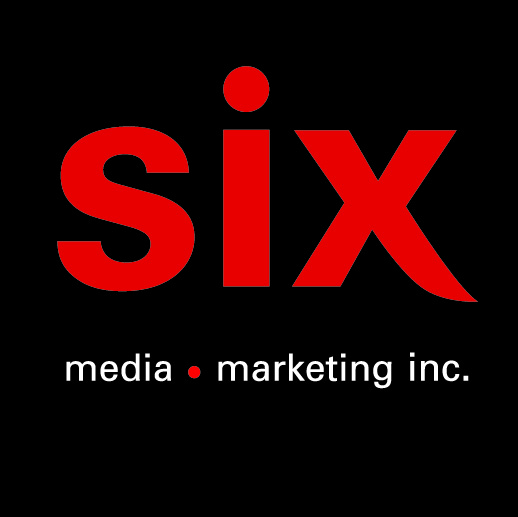 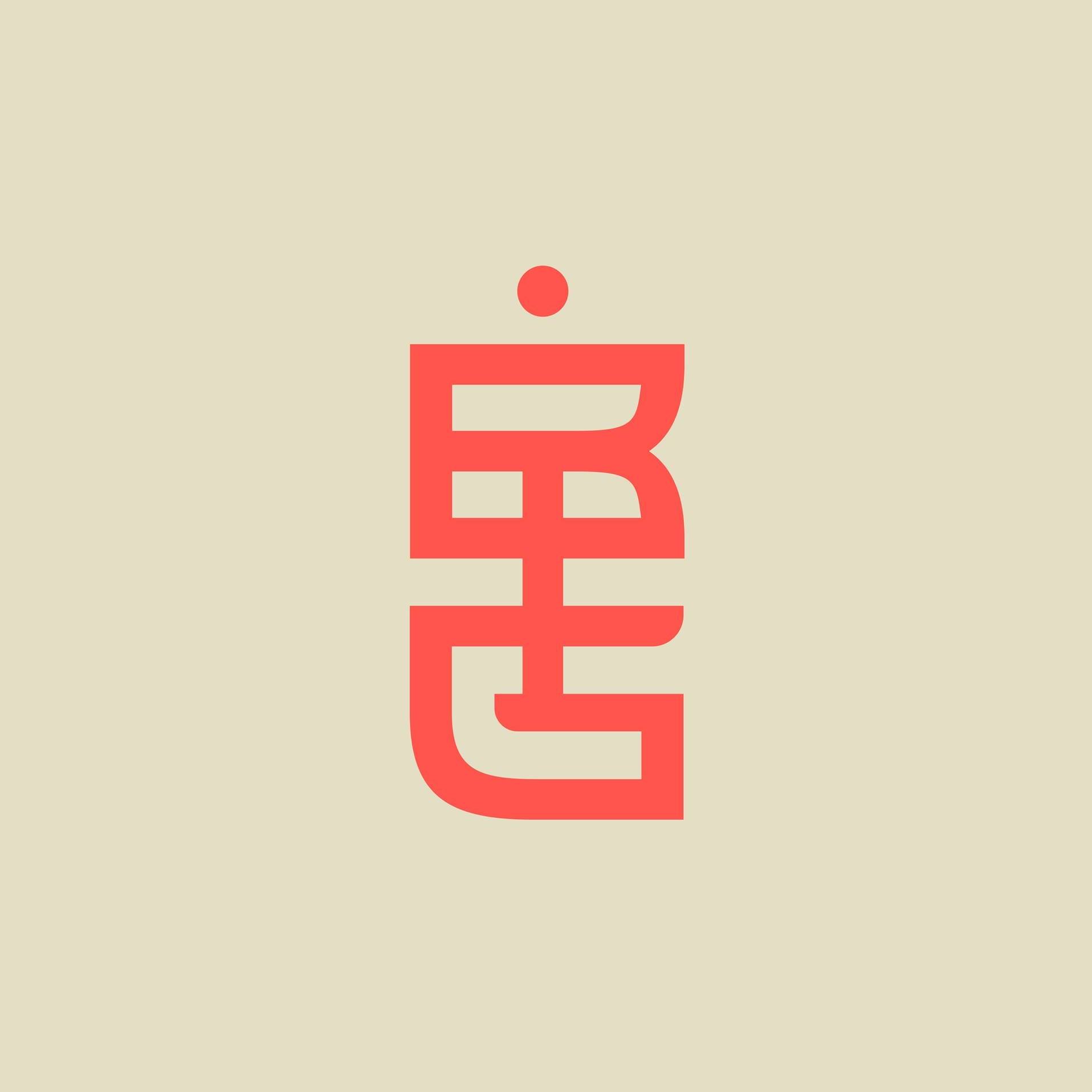 VerandaLà-bas – Premier extrait de l’album Là-bas à paraître le 16 septembreMontréal, mai 2022 – Le duo Veranda composé de Catherine-Audrey Lachapelle et Léandre Joly-Pelletier partage aujourd’hui « Là-bas », premier extrait et pièce-titre de l’album Là-bas à paraître le 16 septembre via le label Big In The Garden.

« Là-bas » parle du besoin viscéral d’être en mouvement. Ce mystérieux élan qui pousse à vouloir découvrir de nouveaux lieux nourrit la curiosité et sert de carburant aux éternels nomades. Mais ce même désir de s’envoler vers l’inconnu est aussi hasardeux qu’attirant: puisque chaque arrivée nécessite un départ, impossible de s’enraciner quelque part.

Habillée d’un bluegrass moderne et entraînant, la chanson « Là-bas » est la trame sonore parfaite pour les aventuriers de ce monde, les roadtrips intrépides au gré du vent, ou les matins tranquilles où l'on préfère opter pour un voyage intérieur.VERANDA est né de la rencontre entre Catherine-Audrey Lachapelle et Léandre Joly-Pelletier. La première, en plus d’être autrice-compositrice-interprète, est aussi comédienne. Le second est multi-instrumentiste et a joué pour de nombreux artistes, dont Sara Dufour, Laurence Jalbert et Émile Bilodeau. Ensemble, ils ont découvert leur identité artistique autour de leurs influences bluegrass, folk et country pour créer une musique habile et inspirée, aussi accessible que virtuose. Un premier EP en anglais, Woodland Waltz, a été lancé en 2019 alors que Yodel bleu, un EP de six titres en français, a vu le jour en 2020. Crédits
Paroles et musique par Veranda (Catherine-Audrey Lachapelle et Léandre Joly-Pelletier)
Enregistré et mixé par Gilles Castilloux au Treatment Room à Montréal
Mastering par Ryan Morey chez Grey Market Mastering Studio
Voix principale – Catherine-Audrey Lachapelle
Guitare acoustique, mandoline et chœurs– Léandre Joly-Pelletier
Violon – Tommy Gauthier
Banjo – Guy Donis
Contrebasse – MarcOlivier Tremblay DrapeauSource : Big In The GardenInformation : Simon Fauteux / Patricia Clavel